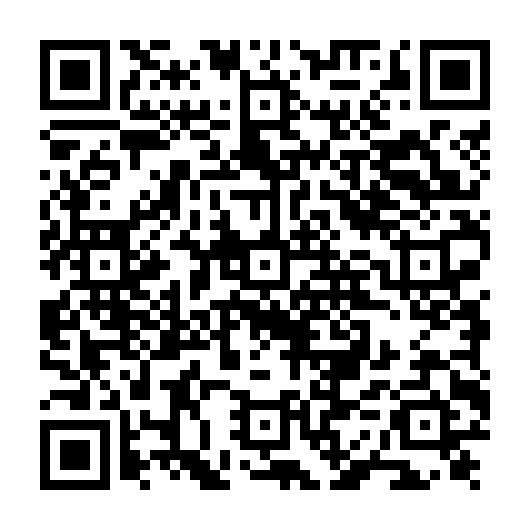 Ramadan times for Loges des Bruyeres-de-Montbernard, FranceMon 11 Mar 2024 - Wed 10 Apr 2024High Latitude Method: Angle Based RulePrayer Calculation Method: Islamic Organisations Union of FranceAsar Calculation Method: ShafiPrayer times provided by https://www.salahtimes.comDateDayFajrSuhurSunriseDhuhrAsrIftarMaghribIsha11Mon6:026:027:0712:574:096:476:477:5312Tue6:006:007:0512:564:106:496:497:5413Wed5:585:587:0312:564:116:506:507:5614Thu5:565:567:0112:564:116:526:527:5715Fri5:545:546:5912:564:126:536:537:5816Sat5:525:526:5712:554:136:546:548:0017Sun5:505:506:5512:554:146:566:568:0118Mon5:485:486:5312:554:156:576:578:0319Tue5:455:456:5112:544:166:596:598:0420Wed5:435:436:4912:544:167:007:008:0621Thu5:415:416:4712:544:177:017:018:0722Fri5:395:396:4512:544:187:037:038:0923Sat5:375:376:4312:534:197:047:048:1024Sun5:355:356:4112:534:197:057:058:1225Mon5:335:336:3912:534:207:077:078:1326Tue5:315:316:3712:524:217:087:088:1527Wed5:295:296:3512:524:227:107:108:1628Thu5:275:276:3312:524:227:117:118:1829Fri5:255:256:3112:514:237:127:128:1930Sat5:225:226:2912:514:247:147:148:2131Sun6:206:207:271:515:248:158:159:221Mon6:186:187:251:515:258:168:169:242Tue6:166:167:241:505:268:188:189:253Wed6:146:147:221:505:268:198:199:274Thu6:126:127:201:505:278:218:219:295Fri6:106:107:181:495:288:228:229:306Sat6:086:087:161:495:288:238:239:327Sun6:056:057:141:495:298:258:259:338Mon6:036:037:121:495:308:268:269:359Tue6:016:017:101:485:308:278:279:3610Wed5:595:597:081:485:318:298:299:38